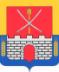 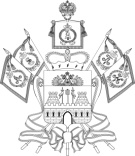 СОВЕТПРОЧНООКОПСКОГО СЕЛЬСКОГО ПОСЕЛЕНИЯНОВОКУБАНСКОГО РАЙОНАРЕШЕНИЕот _____________								№ ________станица ПрочноокопскаяОб утверждении Порядка размещения сведений о доходах, расходах, об имуществе и обязательствах имущественного характера лиц, замещающих муниципальные должности, и членов их семей на официальных сайтах органов местного самоуправления в информационно-телекоммуникационной сети «Интернет» и предоставления этих сведений средствам массовой информации для опубликованияНа основании Федерального закона от 6 октября 2003 года № 131-ФЗ «Об общих принципах организации местного самоуправления в Российской Федерации» и Федерального закона от 25 декабря 2008 года № 273-Ф3 «О противодействии коррупции», руководствуясь уставом муниципального образования Новокубанский район, Совет Прочноокопского сельского поселения Новокубанского района Р Е Ш И Л:1. Утвердить Порядок размещения сведений о доходах, расходах, об имуществе и обязательствах имущественного характера лиц, замещающих муниципальные должности, и членов их семей на официальных сайтах органов местного самоуправления в информационно-телекоммуникационной сети «Интернет» и предоставления этих сведений средствам массовой информации для опубликования (прилагается).2. Признать утратившим силу решение Совета Прочноокопского сельского поселения Новокубанского района от 20 февраля 2021 года № 92 «Об утверждении Порядка размещения сведений о доходах, расходах, об имуществе и обязательствах имущественного характера лиц, замещающих муниципальные должности, и членов их семей на официальных сайтах органов местного самоуправления в информационно-телекоммуникационной сети «Интернет» и предоставления этих сведений общероссийским средствам массовой информации для опубликования».3. Контроль за выполнением настоящего решения возложить на председателя Совета Прочноокопского сельского поселения Новокубанского района (Д.Н.Симбирский)..4. Решение вступает в силу со дня его официального опубликования в информационном бюллетене «Вестник Прочноокопского сельского поселения» и подлежит размещению на официальном сайте администрации Прочноокопского сельского поселения Новокубанского района (https://prochnookopsk.ru/).Пояснительная запискак проекту решения Совета Прочноокопского сельского поселения Новокубанского района  «Об утверждении Порядка размещения сведений о доходах, расходах, об имуществе и обязательствах имущественного характера лиц, замещающих муниципальные должности, и членов их семей на официальных сайтах органов местного самоуправления в информационно-телекоммуникационной сети «Интернет» и предоставления этих сведений средствам массовой информации для опубликования»Действующий Порядок размещения сведений о доходах, расходах, об имуществе и обязательствах имущественного характера лиц, замещающих муниципальные должности, и членов их семей на официальных сайтах органов местного самоуправления в информационно-телекоммуникационной сети «Интернет» и предоставления этих сведений средствам массовой информации для опубликования (далее – Порядок)  распространяет свое действие на лиц, замещающих  муниципальные должности в органах местного самоуправления Прочноокопского сельского поселения Новокубанского района  (главу и  депутатов).06 февраля 2023 года в Федеральный закон  от 06 октября 2003 года  № 131-ФЗ «Об общих принципах организации местного самоуправления в Российской Федерации» и Федеральный закон от 25 декабря 2008 года          № 273-ФЗ «О противодействии коррупции» внесены изменения, которые вступят в силу  с 01 марта 2023 года, в части исключения необходимости размещать на официальных сайтах органов местного самоуправления сведений о доходах, расходах, об имуществе и обязательствах имущественного характера  лиц, замещающих  муниципальные должности  депутатов представительных органов муниципальных образований.В целях приведения настоящего Порядка в соответствие с требованиями действующего законодательства  необходимо принять решение Совета Прочноокопского сельского поселения Новокубанского района  «Об утверждении Порядка размещения сведений о доходах, расходах, об имуществе и обязательствах имущественного характера лиц, замещающих муниципальные должности, и членов их семей на официальных сайтах органов местного самоуправления в информационно-телекоммуникационной сети «Интернет» и предоставления этих сведений средствам массовой информации для опубликования» с внесенными поправками. Глава Прочноокопского сельского поселения Новокубанского района                                                                    Р.Ю.ЛысенкоПриложениеУТВЕРЖДЕНрешением СоветаПрочноокопского сельского поселения Новокубанского района от ___________ года № _____ПОРЯДОКразмещения сведений о доходах, расходах, об имуществе и обязательствах имущественного характера лиц, замещающих муниципальные должности, и членов их семей на официальных сайтах органов местного самоуправления в информационно-телекоммуникационной сети « Интернет» и предоставления этих сведений средствам массовой информации для опубликования1. Настоящий Порядок разработан в соответствии с Федеральным законом от 25 декабря 2008года № 273-ФЗ «О противодействии коррупции», Федеральным законом от 3 декабря 2012 года № 230-ФЗ «О контроле за соответствием расходов лиц, замещающих государственные должности, и иных лиц их доходам»,  Федеральным законом от 6 октября 2003 года № 131-ФЗ «Об общих принципах организации местного самоуправления в Российской Федерации», Указом Президента Российской Федерации от 8 июля 2013 года     № 613 «Вопросы противодействия коррупции». Положения Настоящего Порядка не распространяются на лиц, замещающих  муниципальные должности депутата представительного органа муниципального образования Новокубанский район.2. Лица, ответственные за ведение кадровой работы органов местного самоуправления обязаны размещать сведения о доходах, расходах, об имуществе и обязательствах имущественного характера лиц, замещающих муниципальные должности, их супругов и несовершеннолетних детей (далее - сведения о доходах, расходах, об имуществе и обязательствах имущественного характера) на официальном сайте администрации Прочноокопского сельского поселения Новокубанского района в информационно-телекоммуникационной сети « Интернет» (далее - официальный сайт), а также предоставлять эти сведения средствам массовой информации для опубликования в связи с их запросами.3. На официальном сайте размещаются и средствам массовой информации предоставляются для опубликования следующие сведения о доходах, расходах, об имуществе и обязательствах имущественного характера:перечень объектов недвижимого имущества, принадлежащих лицу, замещающему муниципальную должность, его супруге (супругу) и несовершеннолетним детям на праве собственности или находящихся в их пользовании, с указанием вида, площади и страны расположения каждого из таких объектов;перечень транспортных средств с указанием вида и марки, принадлежащих на праве собственности лицу, замещающему муниципальную должность, его супруге (супругу) и несовершеннолетним детям;декларированный годовой доход лица, замещающего муниципальную должность, его супруги (супруга) и несовершеннолетних детей;сведения об источниках получения средств, за счет которых совершены сделки (совершена сделка) по приобретению земельного участка, другого объекта недвижимого имущества, транспортного средства, ценных бумаг (долей участия, паев в уставных (складочных) капиталах организаций), цифровых финансовых активов, цифровой валюты, если общая сумма таких сделок (сумма такой сделки) превышает общий доход лица, замещающего муниципальную должность, и его супруги (супруга) за три последних года, предшествующих отчетному периоду.4. В размещаемых на официальном сайте и предоставляемых средствам массовой информации для опубликования сведениях о доходах, расходах, об имуществе и обязательствах имущественного характера запрещается указывать:иные сведения (кроме указанных в пункте 3 настоящего Порядка) о доходах, расходах лица, замещающего муниципальную должность, его супруги (супруга) и несовершеннолетних детей, об имуществе, принадлежащем на праве собственности названным лицам, и об их обязательствах имущественного характера;персональные данные супруги (супруга), детей и иных членов семьи лица, замещающего муниципальную должность;данные, позволяющие определить место жительства, почтовый адрес, телефон и иные индивидуальные средства коммуникации лица, замещающего муниципальную должность, его супруги (супруга), детей и иных членов семьи;данные, позволяющие определить местонахождение объектов недвижимого имущества, принадлежащих лицу, замещающему муниципальную должность, его супруге (супругу), детям и иным членам семьи, на праве собственности или находящихся в их пользовании;информацию, отнесенную к государственной тайне или являющуюся конфиденциальной.5. Сведения о доходах, расходах, об имуществе и обязательствах имущественного характера, указанные в пункте 3 настоящего Порядка, за весь период замещения должности, замещение которой влечет за собой размещение его сведений о доходах, расходах, об имуществе и обязательствах имущественного характера, а также сведения о доходах, расходах, об имуществе и обязательствах имущественного характера его супруги (супруга) и несовершеннолетних детей находятся в информационно-телекоммуникационной сети « Интернет» и ежегодно обновляются в течение 14 рабочих дней со дня истечения срока, установленного для их подачи.6. Размещение на официальном сайте сведений о доходах, расходах, об имуществе и обязательствах имущественного характера, указанных в пункте 3 настоящего Порядка, осуществляется лицами, ответственными за ведение кадровой работы органов местного самоуправления.7. Лица, ответственные за ведение кадровой работы органов местного самоуправления:в течение трех рабочих дней со дня поступления запроса от средства массовой информации сообщают о нем лицу, замещающему муниципальную должность, в отношении которого поступил запрос;в течение семи рабочих дней со дня поступления запроса от средства массовой информации обеспечивают предоставление сведений, указанных в пункте 3 настоящего Порядка, в том случае, если запрашиваемые сведения отсутствуют на официальных сайтах.8. Лица, обеспечивающие размещение сведений о доходах, расходах, об имуществе и обязательствах имущественного характера на официальных сайтах и их предоставление средствам массовой информации для опубликования, несут в соответствии с законодательством Российской Федерации ответственность за несоблюдение настоящего Порядка, а также за разглашение сведений, отнесенных к государственной тайне или являющихся конфиденциальными.Глава Прочноокопского сельского поселения Новокубанского района                                                                    Р.Ю.ЛысенкоЛИСТ СОГЛАСОВАНИЯпроекта решения администрации Прочноокопского сельского поселения Новокубанского района от  «_____»___________ 20___ г. №_______«Об утверждении Порядка размещения сведений о доходах, расходах, об имуществе и обязательствах имущественного характера лиц, замещающих муниципальные должности, и членов их семей на официальных сайтах органов местного самоуправления в информационно-телекоммуникационной сети «Интернет» и предоставления этих сведений средствам массовой информации для опубликования».Глава Прочноокопского сельского поселения Новокубанского района________________ Р.Ю.ЛысенкоПредседатель Совета Прочноокопского сельского поселения Новокубанского района________________ Д.Н.СимбирскийПроект подготовил и внес:Главный  специалист администрацииПрочноокопского сельского поселенияНовокубанского района_________________Н.С.АталянПроект согласован:Заместитель главы Прочноокопскогосельского поселения Новокубанского района________________О.В.БезнебееваГлавный  специалист администрацииПрочноокопского сельского поселенияНовокубанского района________________И.В.Шульц